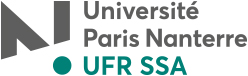 LICENCE SCIENCES HUMAINES ET SOCIALES 1ère, 2ème ET 3ème ANNEE2019-2020POUR LES ETUDIANTS DE 1ère ANNEE DE LICENCEINSCRIPTION PEDAGOGIQUEL’inscription pédagogique pour les nouveaux étudiants de 1ère année se déroulera Du 15/07/2019 au 18/07/2019 inclus puis du 2/09/2019 au 6/09/19 de 9h30 à 12h00Bureau D 213B bâtiment Henri Lefebvre, 2ème étageAvant de vous présenter, veuillez procéder au TPL (test de positionnement de langue), aucune IP ne se fera sans l’attestation de niveau de langue.Connectez-vous sur https://coursenligne.parisnanterre.fr/tpl/POUR TOUS LES ETUDIANTS DE 1ère (redoublants), 2ème ET 3ème ANNEES DE LICENCEINSCRIPTION PEDAGOGIQUE DEMATERIALISEEPour connaître toutes les informations et la procédureConnectez-vous sur le site du département, rubrique scolarité-inscriptionshttps://dep-anthropologie.parisnanterre.fr/scolarite/Téléchargez votre fiche IPRemplissez votre fiche et renvoyez-la avec votre adresse @parisnanterre à l’adresse suivante : L2 : gtotokie@parisnanterre.frL3 : j.adile@parisnanterre.frA partir du 08/07/2019 et avant le 17/07/2019En retour, vous recevrez un numéro de groupe correspondant à votre emploi du temps disponible sur l’ENT avant la rentrée universitaire 2019/2020.